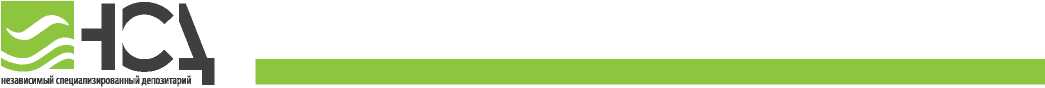 г. Москва								«26» февраля 2021 г.ИЗВЕЩЕНИЕо проведении конкурса для определения управляющей компанииЗПИФ недвижимости «Стратегия-Деловая недвижимость»Акционерное общество «Независимый специализированный депозитарий» (далее – Специализированный депозитарий) в соответствии с требованиями Положения Банка России от 10.06.2015 № 474-П "О деятельности специализированных депозитариев"  уведомляет о проведении открытого конкурса для определения управляющей компании ЗПИФ недвижимости «Стратегия-Деловая недвижимость» в связи с аннулированием лицензии  на осуществление деятельности по управлению инвестиционными фондами, паевыми инвестиционными фондами и негосударственными пенсионными фондами от 12.09.1996 № 21-000-1-00009, предоставленной Акционерному обществу «Конкорд Управление Активами» (приказ Банка России от 18.02.2021 № ОД-235).Конкурс состоится «10» марта 2021 года по адресу: г. Москва, ул. Кузнецкий мост, дом 21/5, ком. 1-18. Предметом конкурса является право на заключение договора доверительного управления закрытым паевым инвестиционным фондом недвижимости «Стратегия-Деловая недвижимость» (регистрационный номер правил доверительного управления паевым инвестиционным фондом № 2009-94173385) в случае принятия решения о передаче прав и обязанностей победителю конкурса общим собранием владельцев инвестиционных паев.К участию в конкурсе допускаются юридические лица (далее – участники конкурса), отвечающие следующим требованиям:- наличие лицензии на осуществление деятельности по управлению инвестиционными фондами, паевыми инвестиционными фондами и негосударственными пенсионными фондами, выданной в установленном порядке;- соблюдение участником конкурса нормативов достаточности собственных средств, установленных нормативными актами Банка России;- отсутствие в течение 2 (Двух) лет, предшествующих дате подачи заявки на участие в конкурсе, фактов применения к участнику конкурса процедур, предусмотренных в деле о несостоятельности (банкротстве), и применения санкций в виде аннулирования или приостановления действия лицензии на осуществление деятельности по управлению инвестиционными фондами, паевыми инвестиционными фондами и негосударственными пенсионными фондами;- наличие в доверительном управлении не менее одного закрытого паевого инвестиционного фонда с датой завершения формирования не позднее 2 (Двух) лет, предшествующих дате подачи заявки на участие в конкурсе;- отсутствие аффилированности со Специализированным депозитарием.Регистрация участников производится на основании заявки участника конкурса, составленной в свободной форме и содержащей следующие сведения (далее – Заявка):- полное фирменное наименование участника конкурса;- место нахождения, ОГРН, ИНН, контактные данные участника конкурса;- сведения о лицензии участника конкурса на осуществление деятельности по управлению инвестиционными фондами, паевыми инвестиционными фондами и негосударственными пенсионными фондами;- сведения о единоличном исполнительном органе и контролере участника конкурса (ФИО, № аттестата);- подтверждение соответствия участника конкурса критериям допуска к конкурсу.К Заявке должны прилагаться следующие документы: -  размер собственных средств участника конкурса, на последнюю дату его определения (в соответствии с нормативными актами Банка России);- сведения о совокупной стоимости имущества паевых инвестиционных фондов под управлением участника конкурса на последнюю отчетную дату, предшествующую дате подачи Заявки;-  действующая редакция устава участника конкурса;- документ о государственной регистрации участника конкурса в уполномоченном государственном органе;-  решение уполномоченного органа управления участника конкурса о назначении (избрании) на должность лица, имеющего право действовать от имени участника конкурса без доверенности;-  копия лицензии участника конкурса на осуществление деятельности по управлению инвестиционными фондами, паевыми инвестиционными фондами и негосударственными пенсионными фондами;- перечень сформированных закрытых паевых инвестиционных фондов, находящихся в доверительном управлении участника конкурса;- письменное согласие участника конкурса на осуществление доверительного управления закрытым паевым инвестиционным фондом с предложением по размеру и порядку определения вознаграждения управляющей компании за оказание услуг по доверительному управлению закрытым паевым инвестиционным фондом;- доверенность на представителя (в случае подписания и (или) заверения документов на конкурс представителем участника конкурса.  Заявка подписывается уполномоченным лицом участника конкурса, все прилагаемые к Заявке документы должны быть заверены уполномоченным лицом участника конкурса. Документы, содержащие более одного листа, должны быть прошиты, пронумерованы и скреплены подписью уполномоченного лица и печатью участника конкурса.Заявка и прилагаемые к ней документы предоставляются участником конкурса в запечатанном конверте, на котором указываются наименование и адрес Специализированного депозитария, а также слова «НЕ ВСКРЫВАТЬ ДО «10» марта 2021 г.».Прием документов на бумажном носителе производится по рабочим дням с 9.00 до 17.00 (в пятницу с 9.00 до 16.45) по адресу: 107996 г. Москва, ул. Кузнецкий Мост, дом 21/5, пом.1, ком. 1-18. Заявка также может быть подана посредством системы электронного документооборота АО «НСД» (если участник конкурса к ней подключен). При выборе данного способа подачи Заявки, Заявка и все прилагаемые к ней документы должны быть подписаны квалифицированной электронной подписью уполномоченного лица участника конкурса. Заявка и все прилагаемые к ней документы направляются в виде архивного файла, защищенного паролем, который участник конкурса направляет Специализированному депозитарию по системе электронного документооборота отдельным сообщением в дату проведения конкурса, не позднее 10:00.Критериями для определения победителя конкурса является совокупность следующих условий, имеющих соответствующий вес:- наилучшее предложение по экономическим параметрам вознаграждения за осуществление доверительного управления ЗПИФ – 0,4;- наибольшее количество сформированных закрытых паевых инвестиционных фондов в доверительном управлении участника конкурса – 0,3;- наибольший размер активов, находящихся в доверительном управлении участника конкурса – 0,2;-  наибольший размер собственных средств участника конкурса – 0,1.По результатам оценки Заявок конкурсной комиссией каждой Заявке присваивается количество баллов, которое набрал участник конкурса.Победителем Конкурса признается участник конкурса, набравший максимальное количество баллов. В случае если несколько участников конкурса набрали одинаковое количество баллов, победителем Конкурса признается участник конкурса, Заявка которого поступила в Специализированный депозитарий ранее. Итоги конкурса размещаются на сайте Специализированного депозитария в информационно-телекоммуникационной сети «Интернет» - www.nzsd.ru.Окончательное решение о выборе управляющей компании ЗПИФ, с которой будет заключен договор доверительного управления, будет приниматься на общем собрании владельцев инвестиционных паев, проводимом в соответствии с правилами доверительного управления паевым инвестиционным фондом. В случае признания конкурса несостоявшимся в связи с наличием единственного участника конкурса, на рассмотрение общего собрания владельцев инвестиционных паев ЗПИФ выносится кандидатура этого единственного участника.Дополнительную информацию о порядке и условиях проведения конкурса можно получить у следующих контактных лиц:Музычук Дарья +7(919) 720-35-65 dgmuzychuk@nzsd.ruКарпова Елена +7(985) 393-09-41 evkarpova@nzsd.ru